Zadania i treści do realizacji z zajęć świetlicowychData: 13.05.2020 r.klasa: zerówka, I - VIIIDzień dobry!   W związku z przedłużaniem się zdalnego nauczania proponuje kilka zadań oraz przykładów do samodzielnej pracy. Taka forma spędzania czasu oprócz dobrej zabawy niewątpliwie rozwija zdolności umysłowe i może być dla dzieci zarówno rozrywką jak i nauką cierpliwego rozwiązywania problemów. Zapraszam do zabawy! Zajmiemy się dzisiaj tematyką zmian zachodzących w świecie ptaków. Jak zapewne wiecie w okresie wiosennym przylatują do Polski ptaki, które na czas zimy opuściły ten region Europy. Są to np.: skowronek, żuraw, bocian, jaskółka.  Jako pierwsze, bo już na przełomie lutego i marca, pojawiły się skowronki oraz czajki. Od drugiej połowy marca przylatują stopniowo bociany białe, po sześciotygodniowej wędrówce z Afryki lub krótszej                         z Hiszpanii. I chociaż mówi się, że „jedna jaskółka wiosny nie czyni”, to właśnie przylot tych ptaków zwiastuje wiosenne ocieplenie, zazwyczaj                    w połowie kwietnia. Po jaskółkach zjawia się już całe mnóstwo innych, zwykle mniej znanych ptaków i w maju mamy już na ogół cały komplet gatunków. Nie wszystkie zjawiające się wiosną ptaki mają za sobą daleką wędrówkę; niektóre, jak rudziki czy zięby, wracają na stare letnie pielesze              z zachodu i południa Europy. Na dodatek coraz częściej zdarza się, że przedstawiciele wędrownych na ogół gatunków korzystają z łagodniejszego klimatu i jeśli uda im się znaleźć w miarę bezpieczne i zasobne w pożywienie siedlisko, zostają w Polsce na zimę, narażając się na kaprysy pogody. Zadanie 1 Proponuje edukacyjną zabawą mającą na celu zapoznanie dzieci z różnymi gatunkami ptaków.Poniżej przesyłam gotowe do druku i podpisane kolorowanki. W każdej pracy znajduje się link, który pozwoli posłuchać śpiewu ptaków i nauczy je rozpoznawać.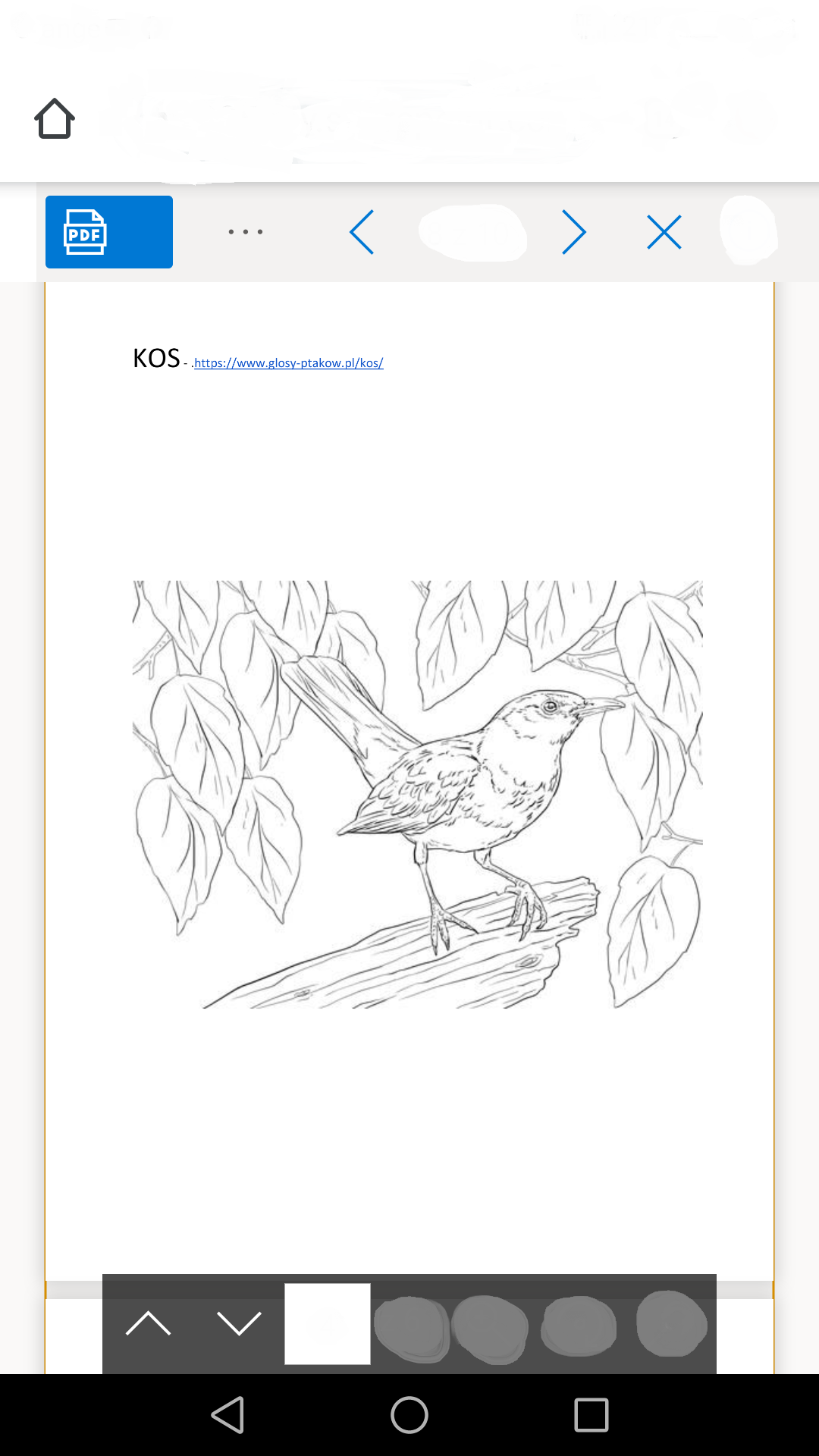 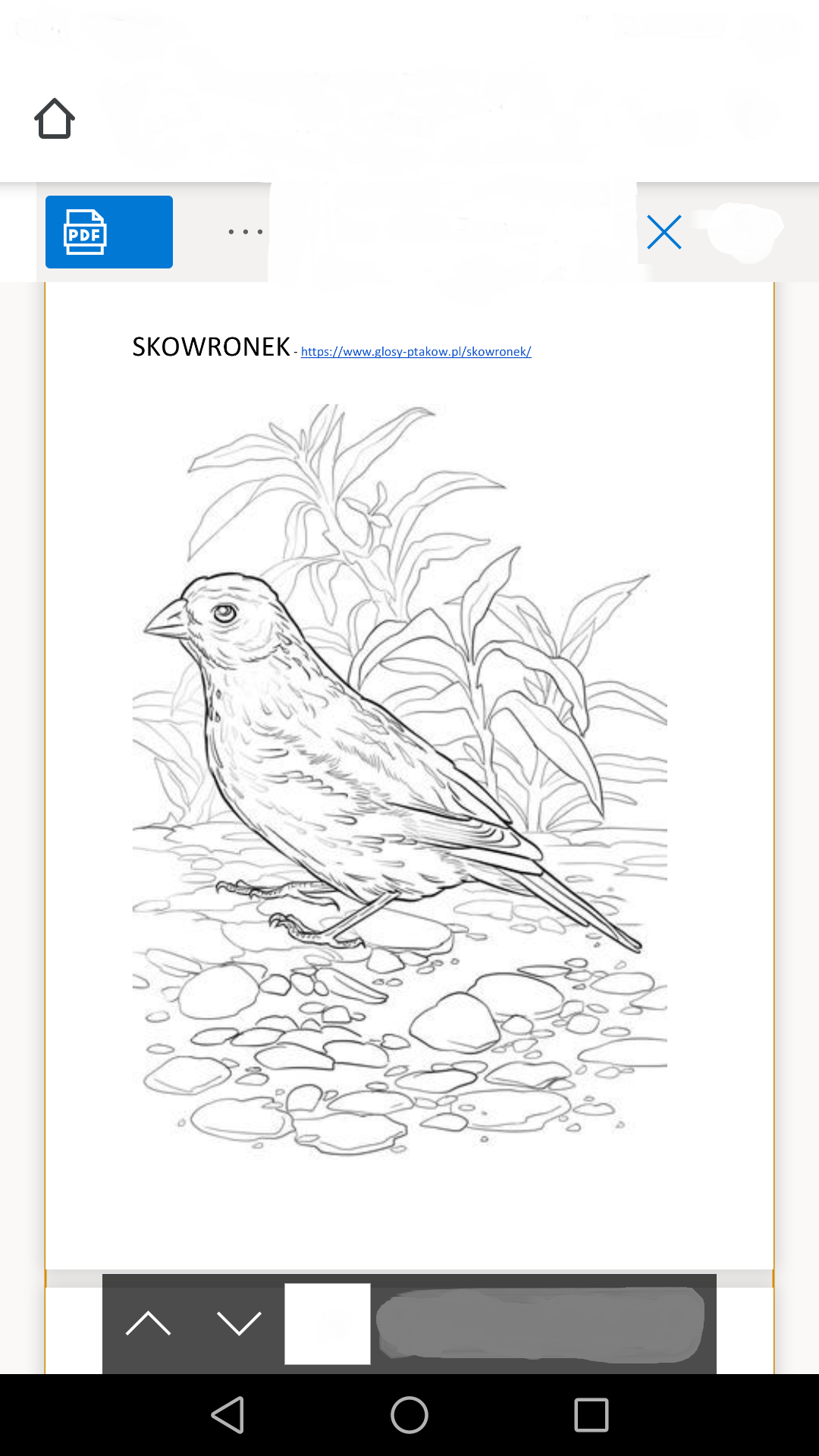 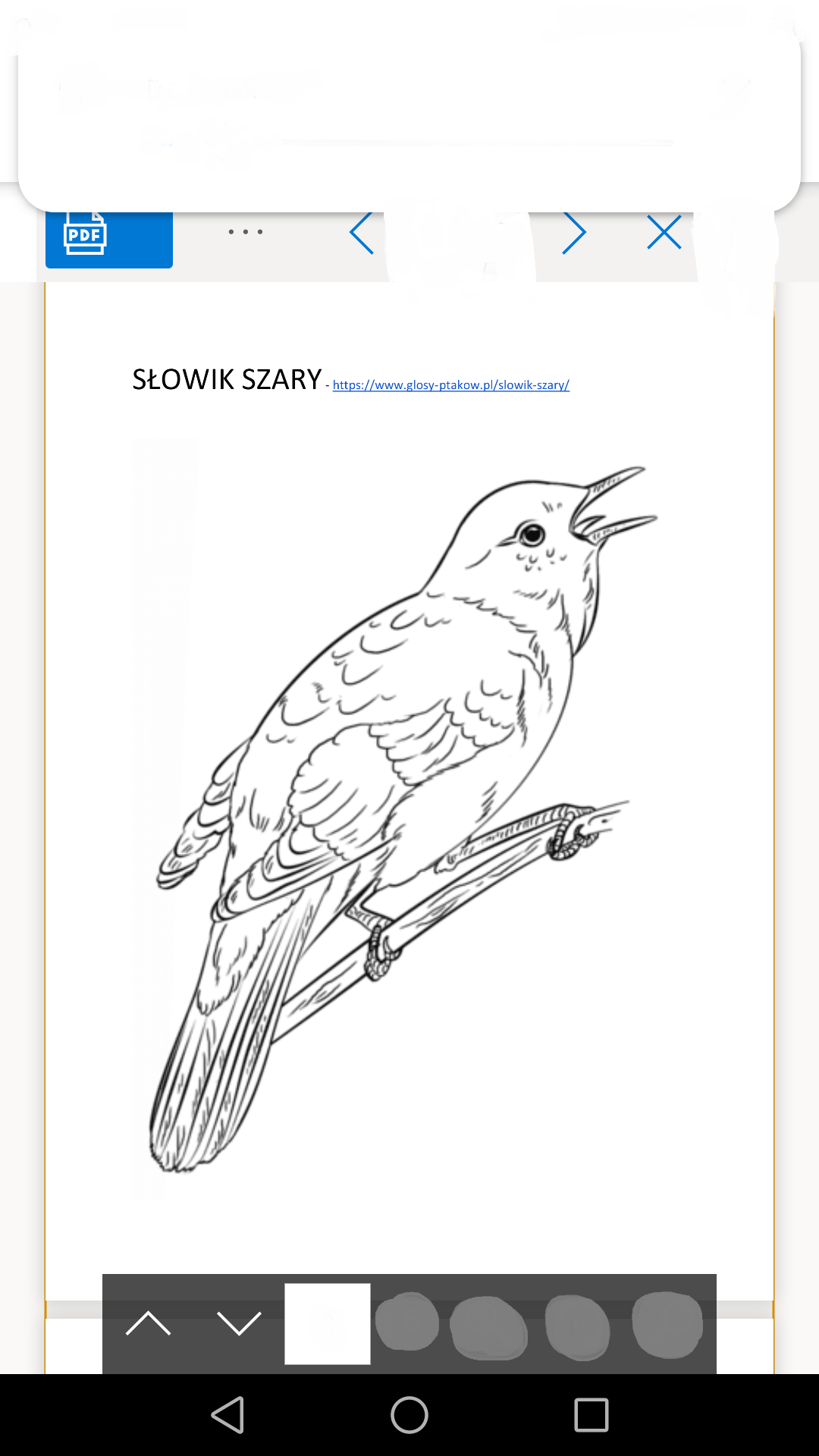 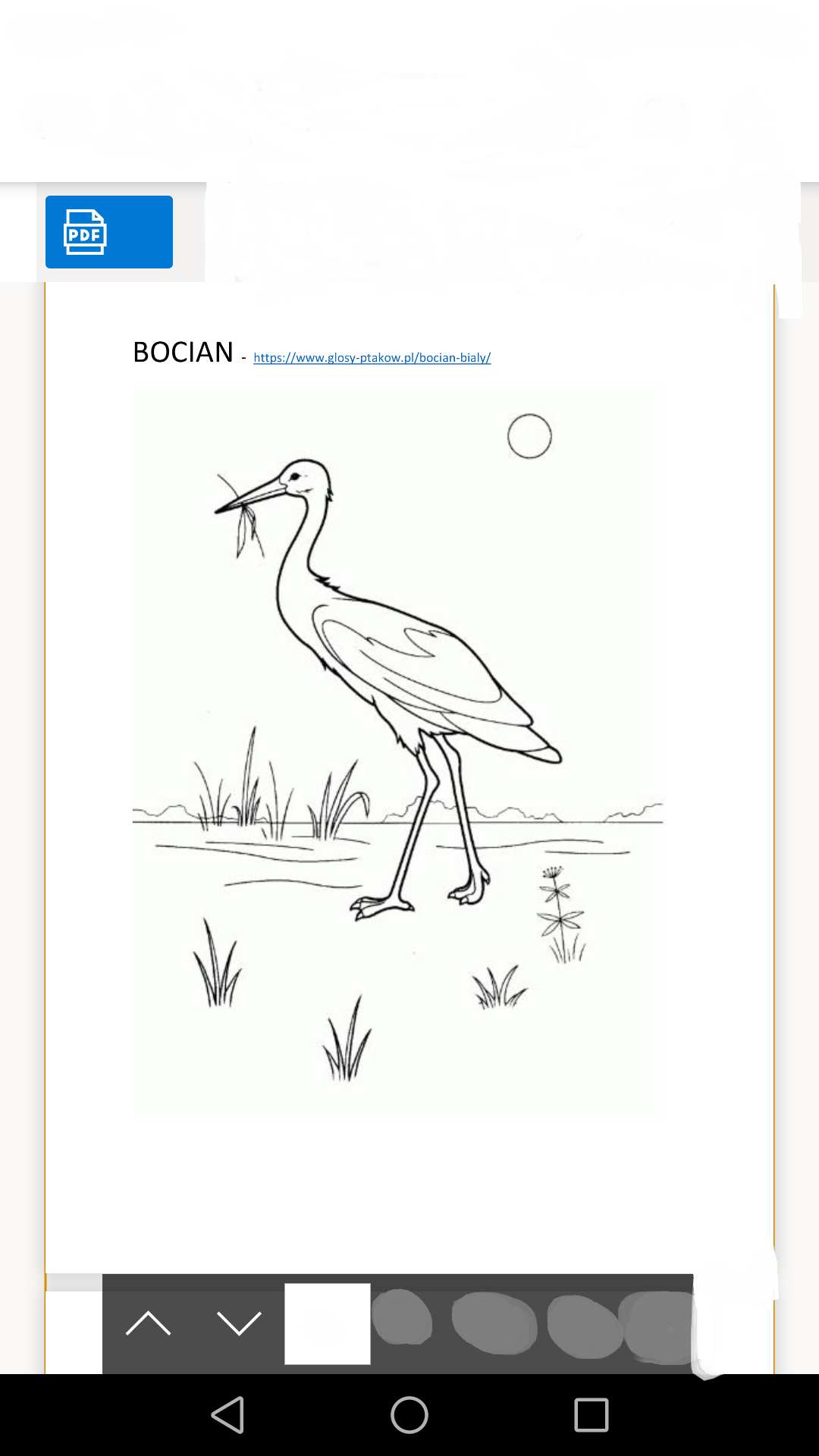 Zadanie 2Qiuz - sprawdź,  ile rozpoznasz gatunków ptaków żyjących w Polsce.https://www.youtube.com/watch?v=TIWO6PVNWrAZadanie 3 Klikając w link poniżej możesz posłuchać śpiewu ptaków.https://www.youtube.com/watch?v=XGjq6fY64JU&list=RDXGjq6fY64JU&index=1Zadanie 4Posłuchaj piosenki o bocianie.https://www.youtube.com/watch?v=MXOs1LGO1JMZadanie 5Twórcza zabawa plastyczna - ptaki-dziwaki.https://www.youtube.com/watch?v=ZIhl7FHD0cIZadanie 6Praca plastyczna -  bocian z płatków kosmetycznych. Praca plastyczna bocian z płatków kosmetycznych to doskonała okazja do rozwoju umiejętności twórczych twojego dziecka, jak również świetny pomysł na efektywne zajęcie czasu. Nie wymaga ona dużych umiejętności, a może przynieść dużo radości ze wspólnego działania.Co będzie potrzebne? niebieski karton z bloku technicznego kawałek zielonego kartonu z bloku technicznego lub zielonej bibuły kawałek czarnego kartonu z bloku technicznego kawałek czerwonego kartonu z bloku technicznego płatki kosmetyczne - 3 szt. plastikowa słomka nożyczki klej lub plastelinaWykonanie: 1/3 kartonu zielonego koloru tworzymy trawę, czyli nacinamy te część kartki pionowo. Możemy wykonać ją również z bibuły. Na karton niebieskiego koloru - od dołu - przyklejamy, zrobioną wcześniej, trawę. W górnej części niebieskiego papieru przyklejamy dwa płatki kosmetyczne połączone połową trzeciego - tworząc w ten sposób głowę, tułów oraz kuper bociana. Do płatka kosmetycznego znajdującego się u góry, przyklejamy trójkąt koloru czerwonego, który ma stanowić dziób bociana. Do płatka dolnego przymocowujemy słomkę - to będą nogi naszego ptaka. Ostatnim etapem jest wycięcie z czarnego bloku kółka - stanowiącego oko i półokręgu, będącego skrzydełkiem. Te elementy przyklejamy kolejno: do wyższego płatka oraz do tego, który znajduje się poniżej.Zadanie 7Zgadnij o jakich ptakach są wierszyki.Głosu nie wydają, jakby miały tremę.Mówią o nich ludzie, że to ptaki nieme.Po stawie pływają. Są okazem piękna.Możesz je zobaczyć w Królewskich Łazienkach.Po pniach drzew on skacze.Puka dziobem w korę.Pewnie gdy są chore,jest tych drzew doktorem.Przybył z ciepłych krajów w czerwonych trzewikach.Gdy ujrzy go żabka, do wody umyka.Biżuterii nie kładź w oknie otwartym w dzień skwarny,bo ci ptaszek ten ją skradnie dla swojej dzieciarni.Czarno-biały ptaszek lubi domy nasze.Przy oknie, na ścianie muruje mieszkaniez gliny, z własnej śliny, bez młotka i kielni,jak ten murarz dzielny.
On ma tę naturę, że wzlatując w górę,śpiewa chwałę polom nad rolnika rolą.Ptak ten czarny, to nie kawał,zwie się jak ta mała kawa.Czarno-szary duży ptak wszystkożerny jest jak człowiek,a nazywa się on tak, jak dźwig wielki na budowie.Odpowiedzi: łabędzie, dzięcioł, bocian, sroka, jaskółka, skowronek, kawka, żuraw.Zadanie 8 Nie zapominajcie o grach i zabawach ruchowych na świeżym powietrzu!Przykładowe zabawy: "w chowanego", "berek", "piłka parzy", "ciepło-zimno", "podchody", "klasy".Udanej zabawy!                                                                                                                                      Przygotowała: Anna Mędrzycka